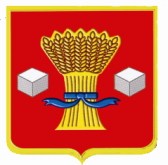 АдминистрацияСветлоярского муниципального района Волгоградской областиПОСТАНОВЛЕНИЕот  07.08.2023                    № 1073В соответствии со статьей 142.5 Бюджетного кодекса Российской Федерации, частью 4 статьи 15 Федерального закона от 06.10.2003 № 131-ФЗ «Об общих принципах организации местного самоуправления в Российской Федерации», руководствуясь Уставом Светлоярского городского поселения Светлоярского муниципального района Волгоградской области,п о с т а н о в л я ю:1. Внести в Методику расчета объема межбюджетных трансфертов из бюджета Светлоярского городского  поселения Светлоярского муниципального района Волгоградской области в бюджет Светлоярского муниципального района Волгоградской области на финансовое обеспечение передаваемых полномочий по осуществлению внешнего муниципального финансового контроля, утвержденную постановлением  Светлоярского муниципального района Волгоградской области от 20.04.2022 № 671 «Об утверждении Методики расчета объема межбюджетных трансфертов из бюджета Светлоярского городского  поселения Светлоярского муниципального района Волгоградской области в бюджет Светлоярского муниципального района Волгоградской области на финансовое обеспечение передаваемых полномочий по осуществлению внешнего муниципального финансового контроля» (далее – Методика), следующие изменения:1.1. В пункте 2 Методики слова «Кi - коэффициент иных затрат (устанавливается равным 1,43)» заменить словами «Кi - коэффициент иных затрат (устанавливается равным 1,44);».2. Отделу по муниципальной службе, общим и кадровым вопросам администрации Светлоярского муниципального района Волгоградской области  (Иванова Н.В.) разместить настоящее постановление на официальном сайте Светлоярского муниципального района Волгоградской области.3. Отделу бюджетно-финансовой политики администрации Светло-ярского муниципального района Волгоградской области (Коптева Е.Н.) разместить настоящее постановление на финансовом портале официального сайта Светлоярского муниципального района Волгоградской области.4. Настоящее постановление вступает в силу с момента подписания.5. Контроль за исполнением настоящего постановления возложить на заместителя главы Светлоярского муниципального района Волгоградской      области Евдокимову Л.А.Глава муниципального района                                                                В.В.ФадеевО внесении изменений в Методику расчета    объема межбюджетных трансфертов из бюджета Светлоярского городского поселения Светлоярского муниципального района Волгоградской области в бюджет Светлоярского муниципального района Волгоградской области на финансовое обеспечение передаваемых полномочий по осуществлению внешнего муниципального финансового контроля, утвержденную постановлением  Светлоярского муниципального района Волгоградской области от 20.04.2022 № 671 «Об утверждении Методики расчета объема межбюджетных трансфертов из бюджета Светлоярского городского  поселения Светлоярского муниципального района Волгоградской области в бюджет Светлоярского муниципального района Волгоградской области на финансовое обеспечение передаваемых полномочий по осуществлению внешнего муниципального финансового контроля» 